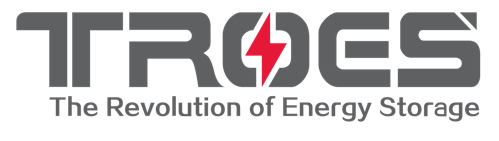 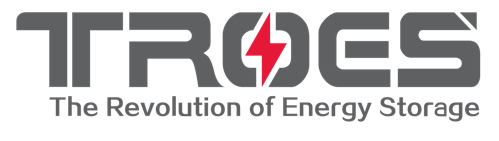 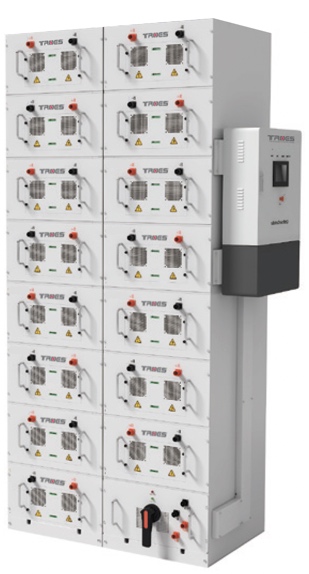 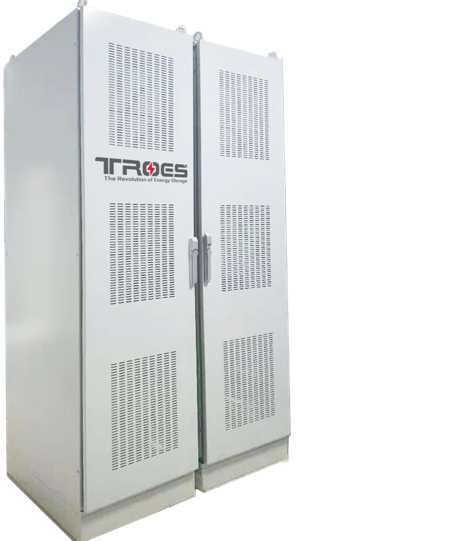 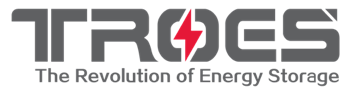 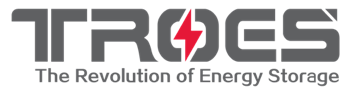 ModeloTO--RecintoNEMA 1 equivalente(gabinete interior)Dimensiones3(An x P x Al)1000 x 750 x 2050 mmDimensiones de PCS(An x P x Al) x x mmNúmero de RecintosTemperatura de Funcionamiento-20OC to 45OCPeso del Sistema kgHVACSiProtección Térmica Contra FugasColor del RecintoPersonalizableTecnología de BateríaLitio-ion / LFPCalificación C (carga/descarga)C / CCapacidad Nominal de CCAEficiencia de la Batería%Capacidad InstaladakWhCapacidad UtilizablekWhPotencia NominalkWVoltaje de CCVRango Operativo del Voltaje de CCV – VVoltaje de CA Auxiliar480V, trifásicoFrecuencia CA Nominal50 / 60Hz (configurable)Función de Control de Microrred IntegradaOpcionalRedTCP/MODBUS/RS485Interfaz de Seguridad y RejillaUL1741, UL1642, UL1973, UN38.3